Муниципальное бюджетное дошкольное образовательное учреждение«Детский сад общеразвивающего вида № 56»муниципальное образование города БратскаСценарий спортивного мероприятияв подготовительной к школе группе«Фитнес-зал»Составила: Бондаренко Ольга Валентиновнаинструктор по физической культуре высшая квалификационная  категория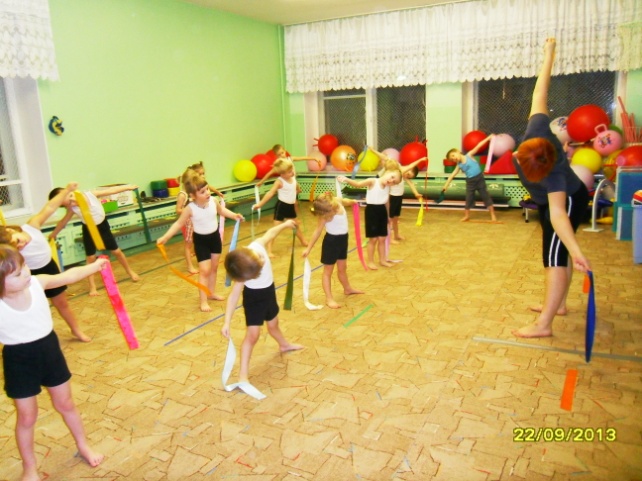 г. Братск  2014 г.Программное содержание:Повторить перестроение в одну-две шеренги, в одну-две колоны.Закрепить лазание по гимнастической стене, принимая вис, держа уголок, сведение и разведение ног в стороны.Совершенствовать умение работать по схемам (ловля мяча после удара об пол, подбрасывание вверх, перебрасывание друг другу).Воспитывать дружеские взаимоотношения, умение работать в паре.Прививать навык самомассажа кистей рук.Подготовка к занятию:Проветривание, влажная уборка.Подбор музыкального сопровождения.Оборудование:Мячи на подгруппу детей, гимнастическая стена, гимнастический мат, ленточки для подгруппы детей, гантели для подгруппы детей, схемы с заданиями. Музыкальный центр, кассеты с записями мелодий.Ход:Дети входят в зал в спортивной форме. Инструктор по физической культуре: Здравствуйте, ребята! Подравняйтесь.Построение в шеренгу.Повороты направо — налево.Перестроение в одну-две шеренги.Ходьба обычная.Ходьба приставным шагом правым боком вперёд.Ходьба приставным шагом левым боком вперёд.Ходьба мах прямой ногой, хлопок под коленом.Ходьба на носках.Ходьба на пятках.Бег обычный.Бег прямой галоп.Бег подскоком.Бег с захлёстом голени.Ходьба с восстановлением дыхания.Инструктор приглашает детей подойти к подоконнику, где разложены ленточки и гантели.Инструктор по физической культуре: Ребята, как вы думаете, что это? Для чего это можно использовать? Как мы можем использовать это сейчас? Хватит ли на всех? Как нам это узнать? Ленточек на всех не хватает и гантелей на всех не хватает, как нам поступить? (Ответы детей)Молодцы, конечно, мальчики возьмут гантели, они будущие мужчины, сильные, а девочки - гибкие, грациозные - они возьмут ленточки.Дети разбирают оборудование.Построение врассыпную.ОРУИ.п. - о.с. руки внизу.В: 1 - 2 - подняться на носки, руки вверх, 3 - 4 - вернуться в исходное положение. (6-8 раз).И.п. - стойка ноги врозь, руки в стороны.В: повороты туловища вправо-влево. (6-8 раз).И.п. - о.с. руки перед грудью.В: 1 - 2 - присесть, махи руками вверх-вниз, 3-4 и.п. (5-7 раз).И.п. - стойка на ширине плеч, руки перед грудью.В: 1 - 2 - наклон туловища вперёд, отводя руки в стороны. 3 - 4 - и.п. (5-7 раз).И.п. - лёжа на животе, руки вытянуты вперёд, ноги вместе, прижаты к полу.В: поднять прямые руки и предплечья, задержаться. Вернуться в исходное положение. (6-8 раз).И.п. - сед на пятках, руки на коленях.В: 1 - встать на колени, руки вверх, 2 - сесть на пол сбоку, руки на коленях. 3 - встать руки вверх, 4 - сесть на пол в другую сторону, руки на коленях. (6-8 раз).И.п. - о.с., руки вниз.В: прыжки нога вперёд-назад, руки через стороны вверх-вниз. В чередовании с ходьбой. (2-3 раза).Дети убирают оборудование.Инструктор по физической культуре: Ребята, для дальнейшей работы нам необходимо подготовить руки, растираем пальчики, ладошку.Выполняют самомассаж кистей рук.Строятся в шеренгу. Поворот направо, через середину зала деление на две колонны.1 колонна (мальчики) подходят к гимнастической стене.Инструктор по физической культуре: Ребята, сегодня мы с вами вспомним, как выполнять уголок, сведение и разведение ног. (Ответы детей) Все правильно, приступайте к выполнению.В это время колонна девочек рассматривает схемы.Инструктор по физической культуре: Посмотрите внимательно, как расположить руки, чтобы поймать мяч, как нужно встать, чтобы ваш партнёр мог поймать мяч. (Ответы детей)По сигналу колонны меняются местами.Подвижная игра. "Лягушки в болоте"Малоподвижная игра. "Друзья"Инструктор по физической культуре: Ребята, выставите фишки по результату своей работы. Если у вас всё получилась,  поставьте красную фишку на высокую ступеньку, если вы думаете, что у вас что-то не получилось - на нижнюю ступеньку.